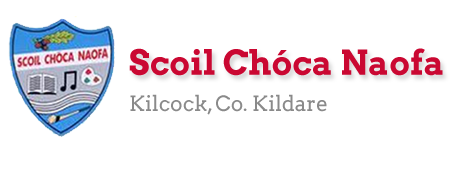 Dear 4th class, I hope you and your family are keeping well. I have typed up the below work for you to follow if your family wishes to do so. You can start this work next Monday and we will then have our Easter holidays (2 weeks). When the holidays are over, I will send you another document like this for you to follow. If you don’t get to complete all of this work that is ok. I understand that families are busy at this time and they are only suggested activities. All written activities can be taken down in your copy. All maths activities can be taken down in your maths copy or maths book. Remember to always date and title your work using a red pen and ruler. Continue to write in joint writing.If you are unsure of any words in your Starlight comprehensions, please look up the meaning of the bold words in a dictionary. Stay safe and God bless, Ms Smith Work for Ms. Smith’s 4th Class : Week 3 Starting 30.03.2020– Friday 03.04.20Monday:‘From Grass to Glass Activity’ https://www.moocrew.ie/wp-content/uploads/2019/12/ActivitySheet5_Senior_A4_v1.pdfFollow the link and read the stages. Write the 8 stages of milk production in your copy.Wednesday:Home Investigation Activity (you can write the answers in your copy):Look at dairy products in the fridge and identify where they were sourced from. For example, was anything sourced from a local farm?Does milk in their fridge carry the NDC ‘Farmed in the Republic of Ireland’ guarantee?Do you know a local dairy farmer? If yes, who? Where do they live? Record how many litres of milk each family member has for a week.History: Compare the two pictures of a farmer harvesting/gathering crops.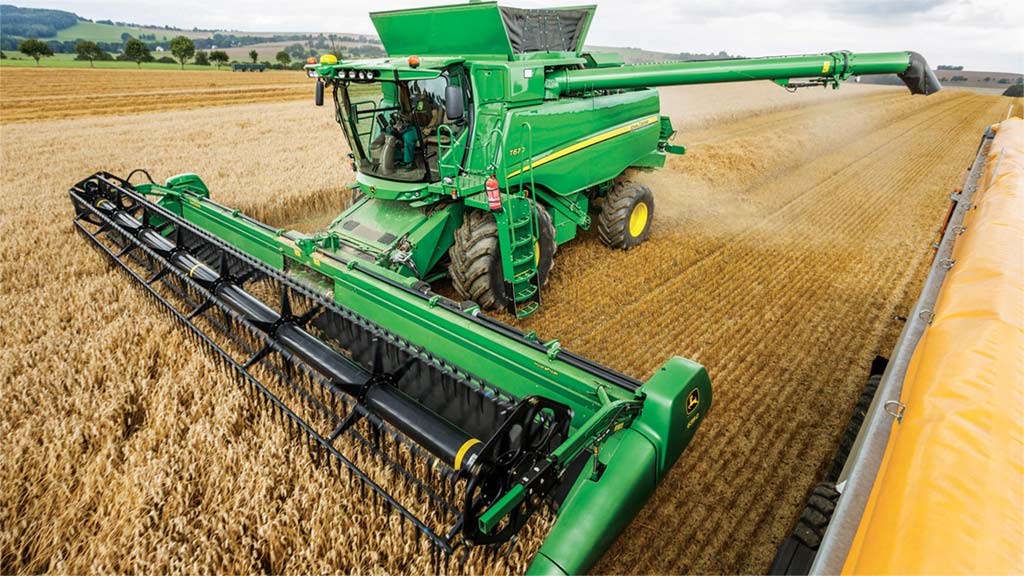 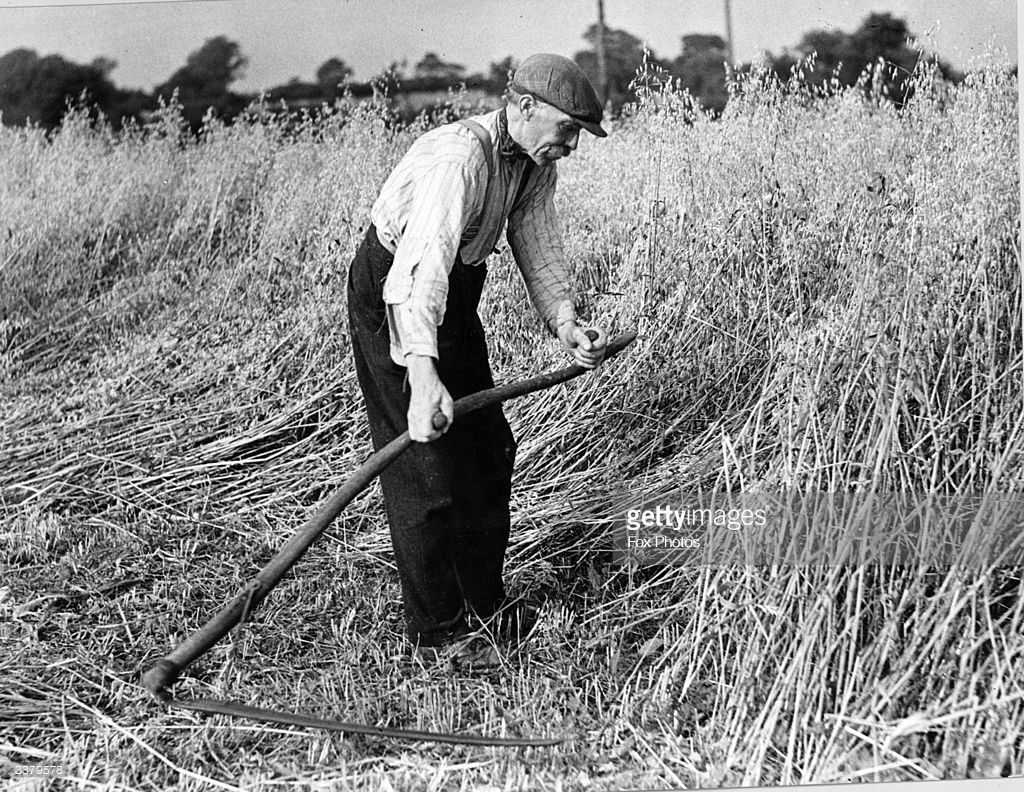 Questions:Which work do you think is easier? Why do you think that?What is the name of the tool the farmer in the first picture is using to harvest/gather crops?   What is the name of the machine the farmer is using in the second picture to harvest/gather crops?  Useful web links for this week:   RTE’s Home School Hub starting Monday 30th. If you miss it, you might be able to watch it back on RTE Player.https://www.rte.ie/player/Look up MooCrew.ie (Click Resources and Senior) for more ideas around the topic of dairy farming. https://www.moocrew.ie/senior/https://www.moocrew.ie/wp-content/uploads/2019/12/Senior-Lesson-Plan-5.pdfJoe Wick’s Live Daily PE workouts YouTube https://www.youtube.com/watch?v=K6r99N3kXMEMaths: Tables revision gameshttps://www.topmarks.co.uk/maths-games/7-11-years/multiplication-and-divisionHistory: Food and Farming in the Past http://www.askaboutireland.ie/learning-zone/primary-students/3rd-+-4th-class/history/the-history-of-food-and-f/about-farming/History: Churning butter https://www.youtube.com/watch?v=dVt-6NJ71kQHistory: Milking cows then and now video: https://www.youtube.com/watch?v=26BwN7RoUXIHistory: Stages of milk production https://www.moocrew.ie/wp-content/uploads/2019/12/ActivitySheet5_Senior_A4_v1.pdfReligion: Read the Easter story online: https://www.topmarks.co.uk/easter/easterstory.aspxReligion/Art: Make an Easter Card: Here are some ideas: https://www.topmarks.co.uk/Easter/EasterCards.aspxAll work listed below is optional also.Ms Wilson’s Literacy Group:Ms Wilson’s EAL GroupMs Heffernan’s Maths Group:Contact Teacher: mssmith@scoilchoca.iemswilson@scoilchoca.iemsheffernan@scoilchoca.ieMondayEnglish: Read at Home pg 95Starlight 13A ‘How are Comic Books Made?’ Complete A Comprehension: Fact Finding and B Comprehension: Read Between the lines in copy pg 149Maths:Maths Matters pg 103 in bookComplete Mathletics activities Irish:Leabhar Litrithe lch 23P.E: PE with Joe Wickshttps://www.youtube.com/watch?v=Rz0go1pTda8Other:Watch the video of milking cows in the past and milking cows nowadays (see link below).‘From Grass to Glass’ Activity.Look at the 8 stages of milk production and number them, sequencing in the correct order in your copy (see the link below).TuesdayEnglish:Read at Home pg 96Starlight 13A ‘How are Comic Books Made?’ Complete C Vocabulary in copy pg 149Maths:Maths Matters pg 104 in bookComplete Mathlectics Activties Irish:Leabhar Lirtithe lch 24P.E: PE with Joe Wickshttps://www.youtube.com/watch?v=6v-a_dpwhroOther:Create your own ‘From Grass to Glass’ poster (A4 page). Include lots of colour and pictures to make it fun to read.WednesdayEnglish:Read at Home pg 97Starlight 13A ‘How are Comic Books Made?’ Complete D Vocabulary in copy pg 150Maths:Maths Matters pg 105 in bookComplete Mathletcis Activties Irish:Leabhar Litrithe lch 25P.E: PE with Joe Wickshttps://www.youtube.com/watch?v=4wzoy_J3I_cOther:Home investigation Activity (see below for further guidance)Watch the video of how butter was made in the past (see link below).ThursdayEnglish: Read at Home pg 98Starlight 13A ‘How are Comic Books Made?’ Complete E Grammar pg 150Maths:Maths Matters pg 106Complete Mathlectics Activities Irish:Leabhar Litirthe lch 22P.E: Active 8 minute workout with Joe Wickshttps://www.youtube.com/watch?v=uqLNxJe4L2IOther:Research the work of a dairy farmer. Write a list of questions you would like to ask a dairy farmer. (write the list of questions in your copy) FridayEnglish: Read at Home pg 99Starlight 13A ‘How are Comic Books Made?’ Complete F Writing Skills pg 151Maths:Maths Matters pg 107Complete Mathlectics Activties Irish:Leabhar Litrithe lch 21P.E: 5 Minute Move with Joe Wickshttps://www.youtube.com/watch?v=d3LPrhI0v-wOther:Look at the 2 photos below and discuss the differences in harvesting for farmers.Starlight 13A ‘How are Comic Books Made?’ Complete G Writing Genre. Choose one title on pg 151 and follow guidelines. Research and brainstorm ideas in your copy. SNIP Literacy – One session per week.Cloze Procedure – One cloze activity per week.(Please contact  Ms Wilson if you did not receive this work in school).Topic: People Who help Us / Occupations.Mind Map – List as many occupations as you can think of.  Try to think of at least 15.  Compare to the list on this PowerPoint.  Did you think of more/less? https://www.twinkl.ie/resource/t4-s-47-jobs-powerpointResearch an occupation/job that interests you e.g. doctor, engineer, paramedic or shopkeeper.  Think of the following headings when researching the occupation – Role, place of work, daily routine, skills needed, qualifications needed, equipment used.  Next week you can write a short report on this occupation based on your research.mathsisfun.com  covers lots of topics, tables practice and gives short quizzes and feedback.